ПРОЕКТ                          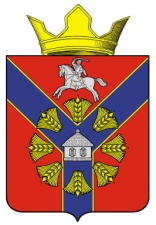 АДМИНИСТРАЦИЯ                                                                                  БУКАНОВСКОГО СЕЛЬСКОГО ПОСЕЛЕНИЯ                                 КУМЫЛЖЕНСКОГО МУНИЦИПАЛЬНОГО РАЙОНА
ВОЛГОГРАДСКОЙ ОБЛАСТИ     П О С Т А Н О В Л Е Н И Е    ________ 2021 г.                                                                                    № _____«Об утверждении Порядка расходования и учетамежбюджетных трансфертов на обеспечение сбалансированностибюджета Букановского сельского поселения Кумылженского муниципального района Волгоградской области на 2022 год»В соответствии со статьей 139 Бюджетного кодекса Российской Федерации,                                                                 постановляю:      1. Утвердить прилагаемый Порядок расходования и учета межбюджетных трансфертов на обеспечение сбалансированности бюджета Букановского сельского поселения Кумылженского муниципального района Волгоградской области на 2022 год.     2. Настоящее постановление вступает в силу с 01 января 2022 года.Глава Букановского сельского поселения                                                                               Е.А. Кошелева                                                                                                                                      Утвержден                                                                                      постановлением администрации                                                                                     Букановского сельского поселения                                                                                     от ________ г. № _________Порядок
расходования и учета межбюджетных трансфертов на обеспечение сбалансированности бюджета Букановского сельского поселения Кумылженского муниципального района Волгоградской области на 2022 год1. Настоящий Порядок разработан в соответствии со статьей 139 Бюджетного кодекса Российской Федерации,  с целью обеспечения местных бюджетов дополнительным финансированием для решения вопросов местного значения в связи с сокращением расчетной дотации и снижением налогового потенциала.2. Межбюджетные трансферты перечисляются в бюджет Букановского сельского поселения и отражаются по коду   942 2 02 49999 10 0000 150. 3. Межбюджетные трансферты расходуются на решение вопросов местного значения в соответствии со статьей 14 Федерального закона от 6 октября 2003 г.                  № 131-ФЗ «Об общих принципах организации местного самоуправления в Российской Федерации».4. Учет операций по использованию межбюджетных трансфертов осуществляется на лицевых счетах получателя средств, открытых  в ФО Администрации Кумылженского муниципального района.5. Администрация Букановского сельского поселения ежемесячно не позднее 5-го числа, следующего за отчетным представляют в ФО Администрации Кумылженского муниципального района отчет об использовании межбюджетных трансфертов.